Aufgabe: Finde die richtige Definition zu jedem Begriff!TransgenderEine Person, die sich emotional, romantisch und / oder sexuell zum gegensätzlichen Geschlecht hingezogen fühlt.HomosexuellEine Frau, die sich emotional, romantisch und / oder sexuell zu einer anderen Frau hingezogen fühlt.HeterosexuellEin Mann, der sich emotional, romantisch und / oder sexuell zu einem anderen Mann hingezogen fühlt.LesbischEine Person, die als Baby einem Geschlecht zugeordnet wurde, sich aber als zum anderen Geschlecht zugehörig fühlt und so auch lebt. SchwulEin Überbegriff für eine Person, die sich nicht ausschließlich als Mann oder Frau definiert oder sogar als beides ansieht.PansexuellEine Person, die emotionale, romantische und / oder sexuelle Anziehung für Menschen jeder Geschlechtsidentität entwickeln kann. NichtbinärEine Person, die sich emotional, romantisch und / oder sexuell zum gleichen Geschlecht hingezogen fühlt.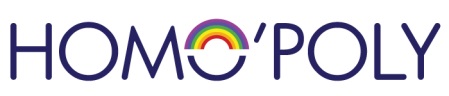 